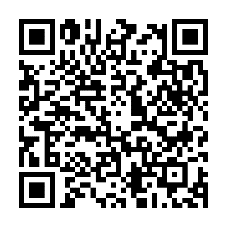 AgendaI. Call to Order II. Introductions, Announcements and Attendance – Kimeran Evans, AF SIG ChairAcademy of Education Awards and Business Meeting: Fri Feb 4th 6:30-9:30p, Grand Hyatt Texas Salon DSIG Sortia: Sat Feb 5th at 6a, Henry Gonzalez Conv Center 211 – Through an interactive, discussed-based formatting, we will be examining portions of the Jenson et al Excellence articles through the lens of physical therapy education (both PT and PTA) including our development as educators and our environment for student learning.   Research Survey: “Factors Effecting Intent to Stay in Physical Therapy Faculty”. All DPT faculty and program directors are free to complete the survey (full-time, part-time, adjunct, etc). Supports the dissertation work of Dr. Jill Jumper. 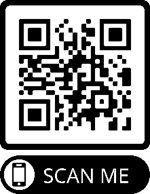 III. Academy of Education Academic Faculty SIG Business – Kimeran Evans, AF SIG ChairAF SIG Member Input (https://forms.gle/FypPtT6GzZTN8pGj6)Academy of Education and AF SIG Updates Presentation of AF SIG Leadership Slate 2022-23 – Jamie Dehan, AF SIG Nominating Committee ChairIV. Mindfulness for Self-Care – Phil J Kilmer, PT, DPT, GCS - Click here or scan the QR code at the top for a copy of the presentation. Meeting MinutesAttendance23 people – 12 clinicians and 9 studentsBoard in Attendance: Drs. Kimeran Evans, Jamie Dehan, and Derek LiuzzoSpeaker in Attendance: Dr. Phil KilmerMeeting opened by Dr. Evans for announcementsDr. Evans introduced the board and the speaker as well as informed the audience of the larger board meeting for the Academy of Education to inform them of the business meeting and the awards ceremony. No questions were asked.Dr. Evans further recommended and informed the attendants of the SIG Sortia to be held the upcoming Saturday morning. No questions were asked.Dr. Evans also informed the audience of a research study they could participate in to support the work of Dr. Jumper. No questions were asked.Beginning of the business meetingDr. Evans informed the attendees of a survey to better under and solicit input from the AF SIG as a whole. No questions were asked.Dr. Evans introduced Dr. Dehan to present the slate and the recommendations for office elections coming up. Some questions were posed about the requirements and if what they needed. Further, Dr. Dehan reported that nominations could also be made at the Academy of Education’s larger business meetings as well.Business meeting presents speakerDr. Evans presented Dr. Kilmer as the speaker. Dr. Kilmer presented on mindfulness, his background in learning about mindfulness, the importance of this practice for students and faculty, how his program started a new mindfulness event for everyone, and led the attendees through a brief mindfulness session.Business meeting closesDr. Evans solicits the audience for any more questions, hearing none, the meeting in adjorned. 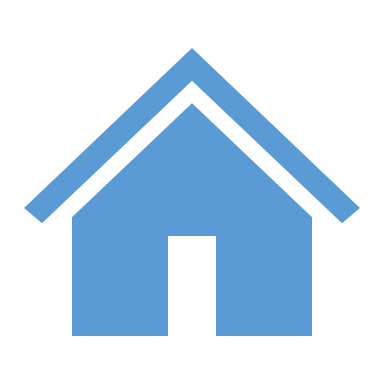  APTA CSM San Antonio, TX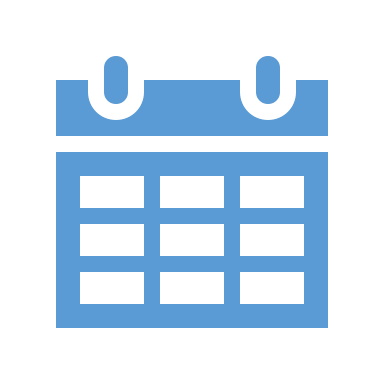  Thursday 2/3/22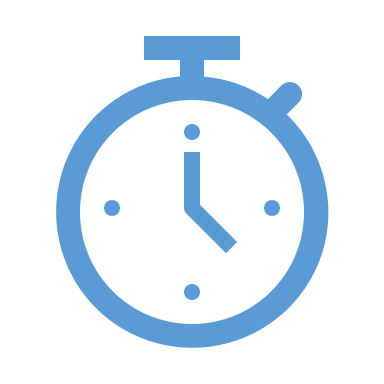  6-7:15a CST